Урок по основам православной культуры в 4-5 классеТема: «Защита Отечества»Цель урока: сформировать понимание христианского взгляда на войну как объективное зло современного мира, на которую христианин идёт во имя защиты добра и справедливости.Задачи урока:- познакомить учащихся с отношением православных людей к воинскому долгу, с жизнью русских воинов, ставших святыми;- помочь учащимся объяснить понятие “справедливая война”;- познакомить с законами милосердия и справедливости на войне;Планируемые результаты: Личностные результаты:- формирование основ российской идентичности, чувства гордости за свою Родину;- развитие самостоятельности и личной ответственности за свои поступки;- развитие этических чувств;-воспитание доброжелательности и эмоционально-нравственной отзывчивости;- развитие навыков сотрудничества с взрослыми и сверстниками в разных социальных ситуациях;-наличие мотивации к труду, работе на результат, бережному отношению к материальным и духовным ценностям.Метапредметные результаты:- формировать умение планировать, контролировать и оценивать учебные действия;- осуществлять поиск информации;- овладевать навыками смыслового чтения текстов различных стилей и жанров;Предметные результаты:- знание, понимание и принятие ценностей: Отечество, нравственность, долг, милосердие, миролюбие;- знакомство с основами религиозной морали;- формирование первоначальных представлений о религиозной культуре и её роли в истории и современности России;- осознание ценности нравственности и духовности в человеческой жизни Оборудование: А. Кураев Основы православной культуры, мультимедийная установка, презентация, раздаточный материал (смотрите приложение), дети подготовили за ранее к уроку мини сообщения, разучили стих Э.А. Асадова «Россия начиналась не с меча».1. Этап мотивации (самоопределения) к учебной деятельностиДоброе утро, ребята! Начинаем урок основы православной культуры. Повернитесь друг к другу, посмотрите друг другу в глаза, улыбнитесь друг к другу, пожелайте друг другу хорошего рабочего настроения на уроке. Теперь посмотрите на меня. Я тоже желаю вам хорошего настроения, желаю работать дружно и открыть что-то новое.2. Актуализация и фиксирование индивидуального затруднения в пробном действииСлайд 1. Ребята мы с вами живём в прекрасной, самой лучшей стране мира, как она называется? (Россия)Слайд 2. А раньше в древние времена как называлась наша страна? (Русь)А ещё нашу страну называют Отечество как вы думаете почему?Слайд 3. (Мы уважительно называем нашу страну ОТЕЧЕСТВО, потому, что наши отцы, деды, прадеды, прадеды наших прадедов и их предки учились, работали и защищали свою землю, чтобы сохранить Россию для следующих поколений».)Слайд 4. - Прочитайте пословицы и объясните, как вы их понимаете.( пословицы выведены на экран)За правое дело стой смело.Родина – мать, умей за неё постоять.В пословицах говорится о защите Родины (Отечества)- Как вы думаете, какова тема нашего урока? (Защита Отечества) 3. Этап выявления места и причины затрудненийСлайд 5. Защита Отечества. об этом мы и будем говорить сегодня на уроке, Какую цель и задачи мы поставим на урок.Слайд 6. Узнать об отношении православных людей к воинскому долгу, войне. Познакомиться с жизнью русских воинов, ставших святымиА как вы относитесь к войне? (Война — это плохо. Война — это страх. Война — это слезы. Война — это смерть)Слайд 7. Какие войны из истории России вы знаете? (если будут затруднения у детей Подскажу вам немного. 1812г. и 1941-45гг.) (Великая отечественная война, Отечественная война 1812г.)Обе войны отечественные, а что это значит? (на защиту Родины встало все отечество, весь народ)Раз мы защищали свою родину обороняли ее от врагов, то такая война называется? (оборонительная, справедливая)4. Этап построение проекта выхода из создавшейся ситуацииСлайд 8. Русская православная церковь всегда считала защиту Отечества делом святым. Воины-христиане не боялись смертельной угрозы, так как верили, что их душа бессмертна. С христианской точки зрения, справедливой может быть только оборонительная война. Нападение, агрессия не могут быть оправданы. - Какова цель справедливой войны?  - Если есть справедливая война, то есть и какая?- Какова цель несправедливой войны?На доске  создается схема войны и вывешивают законы милосердия и справедливости.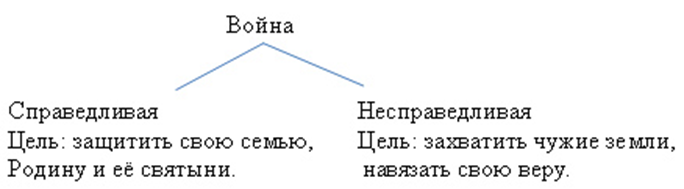 Но даже на войне христианский воин должен оставаться человеком. И на смену законам войны должны прийти законы милосердия и справедливости. «Просящего пощады - помилуй. Он - такой же человек. Лежачего не бьют», - учил Александр Васильевич Суворов - величайший из русских полководцев. Давайте создадим законы милосердия и справедливости во время войны. Откройте конверты зеленого цвета и из рассыпавшихся слов соберите законы милосердия и справедливости.ЗАКОНЫ МИЛОСЕРДИЯ И СПРАВЕДЛИВОСТИ 1. Нельзя добивать раненых 2. Нельзя трогать безоружных 3. Нельзя грабить местных жителей4. Если враг сдается или если война закончена надо к недавнему недругу отнестись уже просто как к человекуИз истории нашего Отечества мы знаем, что часто мир приходилось добывать дорогой ценой, ценой жизни человека. Наши предки отдавали свою жизнь, чтобы подарить жизнь нам, своим потомкам. Слайд 9. Христос говорил: «Нет больше той любви, как если кто положит душу свою за ближних своих»А сейчас давайте немного отдохнем, встали все и выполняем движения за мной.Слайд 10. ФизкультминуткаМы шагаем по дорожке, (шагать)Не устали наши ножки. (погрозить пальцем и покачать головой)Позади леса и горы (руки назад или пальцами показать за плечи)Впереди — полей просторы (руки вперёд или указательными пальцами вперёд)Мы за Пастырем идём (всем взяться за руки и шагать)Знаем, к цели мы дойдём (указать палец вверх).Молодцы, сели и продолжим работу.5. Реализация построенного проектаСлайд 11. Защита Отечества, защита мира и спокойствия считается христианами святым подвигом. Но для христианина очень важно сохранять мир между людьми.Слайд 12. -А кого называют миротворцами?Дети: Тех, кто решает ссору мирным путём.Давайте послушаем что делает наша правительство и русская православная церковь чтобы предотвратить войны.Рассказывают дети: Слайд 13. Ученик 1: Одна из мер, предотвращающих войну, как и при любой ссоре – это переговоры. И наше правительство, которое несет ответственность за состояние страны, чтобы создать дружественные связи, старается заключать различные мирные договоры с другими странами.Слайд 14. Ученик 2: И Русская Православная Церковь в лице Святейшего Патриарха Кирилла и других иерархов также проводит международные встречи. И не только с представителями других церквей, но и с правителями стран. Такая деятельность относится к миротворческой.Слайд 15. Ученик 3: Но к великому сожалению, есть люди, которые не соглашаются мирным путем решать возникающие проблемы. Чаще всего это бесчестные, жестокие, корыстолюбивые люди. Они начинают войны. А миролюбивым, честным, порядочным людям приходится становиться воинами, чтобы защитить свое государство, свой народ.- (учитель) Русский народ всегда стоял на защите своего государства. Об этом сложено много стихов и песен. Послушаем стихотворение Эдуарда Асадова «Россия начиналась не с меча»Слайд 16. Россия начиналась не с меча (Э.А. Асадов) рассказывают ученики.Дети читают стих звучит музыка фоном Ученик 4 Россия начиналась не с меча,Она с косы и плуга начиналась.Не потому, что кровь не горяча,А потому, что русского плечаНи разу в жизни злоба не касалась...И стрелами звеневшие боиЛишь прерывали труд ее всегдашний.Недаром конь могучего ИльиОседлан был хозяином на пашне.Ученик 5 В руках, веселых только от труда,По добродушью иногда не сразуВозмездие вздымалось. Это да.Но жажды крови не было ни разу.А коли верх одерживали орды,Прости, Россия, беды сыновей.Когда бы не усобицы князей,То как же ордам дали бы по мордам!Ученик 6 Но только подлость радовалась зря.С богатырем недолговечны шутки:Да, можно обмануть богатыря,Но победить - вот это уже дудки!Ведь это было также бы смешно,Как, скажем, биться с солнцем и луною.Тому порукой - озеро Чудское,Река Непрядва и Бородино.Ученик 7 И если тьмы тевтонцев иль БатыяНашли конец на родине моей,То нынешняя гордая РоссияСтократ еще прекрасней и сильней!И в схватке с самой лютою войноюОна и ад сумела превозмочь.Тому порукой - города-героиВ огнях салюта в праздничную ночь!Ученик 8 И вечно тем сильна моя страна,Что никого нигде не унижала.Ведь доброта сильнее, чем война,Как бескорыстье действеннее жала.Встает заря, светла и горяча.И будет так вовеки нерушимо.Россия начиналась не с меча,И потому она непобедима!6. Этап первичного закрепления с проговариванием во внешней речиСлайд 17. Среди воинов защищавших нашу родину было много православных святых. Давайте вспомним их и назовем их имена. (дети называют святых воинов защитников, учитель подводит итог сказанному или вспоминает вместе с детьми имена известных воинов защитников: святой Георгий Победоносец, благоверный князь Дмитрий Донской, благоверный князь Александр Невский, преподобный Александр Пересвет, Андрей Ослябя, богатыри русские именно их вдохновили слова Христа  слайд 18 «Нет больше той любви, как если кто положит душу свою за ближних своих».)-Давайте познакомимся поближе с жизнью русских воинов, ставших святыми.7. Этап самостоятельной работы с проверкой по эталонуСлайд 19. Подготовьте краткое выступление по теме в виде кластера. Прочитав тексты о святых воинах ответьте на вопросы работая в группах. Но сначала вспомним правила работы в группах:Слайд 20. Правила работы в группе «Правила работы в группе»Слушай, что говорят другие.Делай выводы об услышанном, задавай вопросы.Говори спокойно ясно, только по делу.Анализируй свою деятельность, вовремя корректируй недостатки.Помогай товарищам, если они об этом просят.Точно выполняй возложенную на тебя роль.Слайд 21. А сейчас откройте белый конверт и прочитайте о каком святом войне вы будете составлять сообщение в виде кластера отвечая на вопросы "паспорта" русского воина1-Группа с. 134-135 о Д.Донском, 2 группа с. 137 об А.Невском, 3 группа с. 138-  о Ф.Ушакове. на партах лежат конверты с нужной информацией. в них написано о каком войне будет сообщение и план данного сообщения.Ребята обратите внимание на экран посмотрите на образец кластера который вам необходимо будет составить.Слайд 22 Пример: Кто? Мученик Меркурий СмоленскийКогда? В 1239 году Что делал? Ночью пошёл во вражеский лагерь где, согласно житию, истребил множество врагов.С кем? С войнам Хана БатыяГде? Недалеко от города ДолгомостьеПочему? Любовь и уважение к Отечеству, чувство долгаЗачем? Чтобы отразить врагов от града сего и защитить храмСлайд 23. Дети создают кластер "паспорт" русского воина, ставшего святым по плану :1. Кто?2. Когда?3. Что делали ?4. С кем?5. Где?6.Почему?7. Зачем?8. Этап включения в систему знаний и повторенияУчитель: Почему эти люди стали святыми?(Потому, что они   отдали свои жизни за веру и Отечество.)Учитель: Кто такие святые? (Признанные образцом для других людей, за праведную жизнь и стойкость в вере)Рассказывают дети: Ученик 9. Истинным христианином и настоящим праведником был Александр Васильевич Суворов. Под его руководством было выиграно множество сражений, но сами воевавшие свой успех объясняли помощью Божией. «Молись Богу — от Него победа», — наставлял своих солдат Суворов. Он был убеждён, что только вера православная может быть основой победы над врагом. Другой великий полководец, ученик Суворова, генерал-фельдмаршал Михаил Иванович Кутузов говорил: «Мы русские! Бог нам поможет». «Кто истинный сын Церкви, тот вместе и верный, доброжелательный сын Отечества», — учил святой праведный Иоанн Кронштадтский.Слайд 24.Ученик 10. В российской армии существует легенда, что кокарда на головных уборах наших воинов являет собой память о святых Русской православной церкви — покровителях русского воинства. Кокарда имеет 32 луча, символизирующих 32 святых, стоящих перед престолом Небесного Царя с молитвой о христолюбивом воинстве.Конечно, на самом деле небесных покровителей гораздо больше, чем 32. Так же, как неотделима от судьбы России судьба её воинства, так же невозможно как-то особенно выделить имена его святых покровителей.Молодцы ребята! И в зовершении урока давайте попробуем ответить на некоторые вопросы.1. Может ли война быть справедливой?2. Какие поступки недопустимы даже на войне?3. Вспомните слова Христа которые вдохновляют святых воинов на участие в битвах? «Нет больше той любви, как если кто положит душу свою за ближних своих».Запишем домашнее задание.Слайд 25. Домашнее задание: Подготовить краткое сообщение про Александра Невского.9. Этап рефлексии учебной деятельности на урокеСлайд 26.Ребята давайте подведем итог всему сказанному и составим синквейн на тему «Война» с точки зрения христианина (верующего). Посмотрите на экран, и прочитайте что такое синквейн.Синквейн– это стихотворение, написанное по следующим правилам: 1 строка – одно существительное, выражающее главную тему cинквейна. 2 строка – два прилагательных, выражающих главную мысль. 3 строка – три глагола, описывающие действия в рамках темы. 4 строка – фраза, несущая определенный смысл. 5 строка – заключение в форме существительного (ассоциация с первым словом).Слайд 27.  Война.Выигранная, прошедшая.Уходит, радует, торжествует.Солдаты возвращаются домой с фронта.Победа.Слайд 28. Синквейн– это стихотворение, написанное по следующим правилам: 1 строка – одно существительное, выражающее главную тему cинквейна. 2 строка – два прилагательных, выражающих главную мысль. 3 строка – три глагола, описывающие действия в рамках темы. 4 строка – фраза, несущая определенный смысл. 5 строка – заключение в форме существительного (ассоциация с первым словом).   ВойнаСправедливая, благороднаяЗащищают, обороняют, охраняютВеликая отечественная война оборонительная священная войнаМир Слайд 29. Всем спасибо, все большие молодцы!